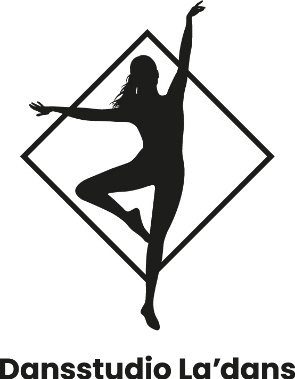 InschrijfformulierLever het ingevulde inschrijfformulier in tijdens de eerstvolgende les.Met het ondertekenen van dit inschrijfformulier verklaart u bekend te zijn met de algemene voorwaarden en privacyverklaring van Dansstudio La’dans. Deze zijn terug vinden op onze website onder ‘praktische informatie’.Voornaam:Achternaam:Geboortedatum:Adres:
Postcode en plaats:Telefoonnummer:Emailadres:Evt. bijzonderheden:-Medisch

- VoedselallergieDatum ondertekening:Handtekening:(Indien jonger dan 18 jaar handtekening ouders/verzorgers)